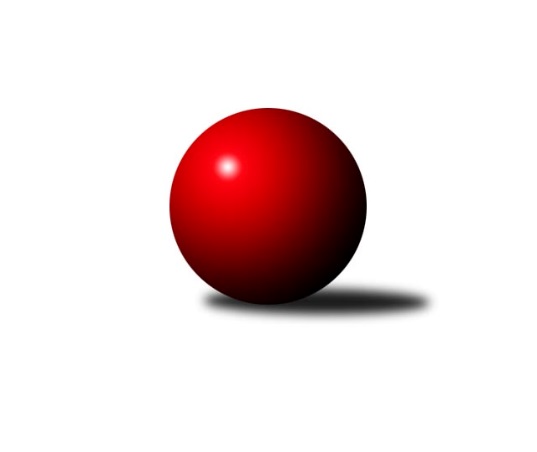 Č.23Ročník 2023/2024	21.3.2024Nejlepšího výkonu v tomto kole: 2745 dosáhlo družstvo: TJ RudnáMistrovství Prahy 1 2023/2024Výsledky 23. kolaSouhrnný přehled výsledků:KK DP Praha	- TJ Kobylisy A	7:1	2621:2498	7.0:5.0	18.3.AC Sparta B	- SK Žižkov C	3:5	2567:2573	6.0:6.0	18.3.TJ Kobylisy B	- SC Olympia Radotín	1:7	2233:2412	3.0:9.0	19.3.KK Slavia Praha	- SK Uhelné sklady	3:5	2363:2398	5.0:7.0	19.3.TJ Rudná	- SK Meteor Praha B	6:2	2745:2726	6.0:6.0	20.3.SK Žižkov B	- VSK ČVUT 	6:2	2622:2569	10.0:2.0	20.3.KK Konstruktiva C	- SK Meteor C	5:3	2577:2564	7.0:5.0	21.3.Tabulka družstev:	1.	TJ Rudná	23	17	1	5	117.0 : 67.0 	164.0 : 112.0 	 2571	35	2.	SK Žižkov C	22	16	0	6	115.5 : 60.5 	164.5 : 99.5 	 2588	32	3.	SK Meteor Praha B	23	15	1	7	106.0 : 78.0 	150.0 : 126.0 	 2533	31	4.	SK Uhelné sklady	23	14	1	8	111.0 : 73.0 	160.5 : 115.5 	 2501	29	5.	SK Žižkov B	23	13	2	8	99.5 : 84.5 	152.5 : 123.5 	 2536	28	6.	SC Olympia Radotín	23	13	1	9	103.0 : 81.0 	145.0 : 131.0 	 2538	27	7.	TJ Kobylisy A	23	12	1	10	94.0 : 90.0 	136.0 : 140.0 	 2489	25	8.	KK Konstruktiva C	23	11	2	10	95.0 : 89.0 	136.0 : 140.0 	 2512	24	9.	TJ Kobylisy B	23	11	2	10	91.0 : 93.0 	138.5 : 137.5 	 2446	24	10.	VSK ČVUT	23	7	1	15	72.5 : 111.5 	119.0 : 157.0 	 2489	15	11.	SK Meteor C	23	6	2	15	68.0 : 116.0 	113.5 : 162.5 	 2368	14	12.	KK DP Praha	24	6	2	16	71.0 : 121.0 	109.5 : 178.5 	 2435	14	13.	KK Slavia Praha	23	6	1	16	74.0 : 110.0 	127.0 : 149.0 	 2481	13	14.	AC Sparta B	23	5	1	17	70.5 : 113.5 	116.0 : 160.0 	 2452	11Podrobné výsledky kola:	 KK DP Praha	2621	7:1	2498	TJ Kobylisy A	Jaroslav Vondrák	 	 195 	 229 		424 	 1:1 	 422 	 	219 	 203		Karel Sedláček	Jiří Brada	 	 218 	 207 		425 	 1:1 	 411 	 	221 	 190		Václav Bouchal	Jindřich Habada	 	 192 	 250 		442 	 2:0 	 362 	 	183 	 179		Lubomír Chudoba	Jan Novák	 	 222 	 223 		445 	 2:0 	 398 	 	193 	 205		Pavel Mezek	Miroslav Tomeš	 	 212 	 203 		415 	 0:2 	 443 	 	214 	 229		Karel Mašek	Jindřich Málek	 	 245 	 225 		470 	 1:1 	 462 	 	246 	 216		Pavel Červinkarozhodčí:  Vedoucí družstevNejlepší výkon utkání: 470 - Jindřich Málek	 AC Sparta B	2567	3:5	2573	SK Žižkov C	Zdeněk Cepl	 	 222 	 196 		418 	 0:2 	 462 	 	239 	 223		Hana Dragounová	Jan Vácha	 	 191 	 206 		397 	 0:2 	 445 	 	224 	 221		Tomáš Pokorný	Kamila Svobodová	 	 251 	 206 		457 	 1:1 	 432 	 	206 	 226		Tomáš Kazimour	Tomáš Sůva	 	 222 	 228 		450 	 2:0 	 402 	 	208 	 194		Pavel Váňa	Martin Dubský	 	 212 	 198 		410 	 1:1 	 421 	 	208 	 213		Stanislava Sábová	Vladimíra Pavlatová	 	 207 	 228 		435 	 2:0 	 411 	 	203 	 208		Jaroslav Pýcharozhodčí: Vojtěch KrákoraNejlepší výkon utkání: 462 - Hana Dragounová	 TJ Kobylisy B	2233	1:7	2412	SC Olympia Radotín	Zdeněk Šrot	 	 201 	 170 		371 	 1:1 	 392 	 	195 	 197		Robert Asimus	Petr Moravec	 	 186 	 185 		371 	 0:2 	 388 	 	187 	 201		Vladimír Zdražil	Robert Kratochvíl	 	 191 	 181 		372 	 0:2 	 402 	 	199 	 203		Petr Dvořák	Jan Nowak	 	 161 	 169 		330 	 0:2 	 417 	 	214 	 203		Pavel Dvořák	Josef Mach	 	 183 	 202 		385 	 2:0 	 376 	 	180 	 196		Jiří Ujhelyi	Michal Matyska	 	 213 	 191 		404 	 0:2 	 437 	 	220 	 217		Vojtěch Zlatníkrozhodčí:  Vedoucí družstevNejlepší výkon utkání: 437 - Vojtěch Zlatník	 KK Slavia Praha	2363	3:5	2398	SK Uhelné sklady	Filip Knap	 	 197 	 205 		402 	 0:2 	 427 	 	218 	 209		Markéta Rajnochová	Petr Knap	 	 211 	 183 		394 	 2:0 	 365 	 	189 	 176		Pavel Černý	Aleš Jungmann	 	 191 	 214 		405 	 0:2 	 425 	 	198 	 227		Tomáš Dvořák	Karel Vaňata	 	 173 	 187 		360 	 0:2 	 411 	 	202 	 209		Martin Novák	Tomáš Jiránek	 	 217 	 182 		399 	 1:1 	 381 	 	198 	 183		Adam Rajnoch	Jan Václavík	 	 205 	 198 		403 	 2:0 	 389 	 	204 	 185		Jan Hloušekrozhodčí:  Vedoucí družstevNejlepší výkon utkání: 427 - Markéta Rajnochová	 TJ Rudná	2745	6:2	2726	SK Meteor Praha B	Pavel Kasal	 	 242 	 225 		467 	 1:1 	 455 	 	245 	 210		Jiří Novotný	Jan Rokos	 	 253 	 240 		493 	 2:0 	 468 	 	229 	 239		Ctirad Dudycha	Ludmila Erbanová	 	 218 	 249 		467 	 1:1 	 461 	 	246 	 215		Luboš Soukup	Miluše Kohoutová	 	 209 	 214 		423 	 0:2 	 468 	 	240 	 228		Pavel Novák	Jaromír Bok	 	 207 	 224 		431 	 1:1 	 432 	 	215 	 217		Luboš Polanský	Jiří Spěváček	 	 222 	 242 		464 	 1:1 	 442 	 	225 	 217		David Dittrichrozhodčí:  Vedoucí družstevNejlepší výkon utkání: 493 - Jan Rokos	 SK Žižkov B	2622	6:2	2569	VSK ČVUT 	Josef Gebr	 	 201 	 212 		413 	 2:0 	 397 	 	200 	 197		Richard Glas	Irini Sedláčková	 	 207 	 243 		450 	 1:1 	 473 	 	259 	 214		Pavel Jahelka	Anna Sailerová	 	 216 	 206 		422 	 2:0 	 403 	 	203 	 200		Milan Vejvoda	Miloslav Všetečka	 	 234 	 201 		435 	 2:0 	 404 	 	218 	 186		Adam Vejvoda	Jan Neckář	 	 211 	 239 		450 	 1:1 	 481 	 	257 	 224		Jiří Piskáček	Stanislav Schuh	 	 230 	 222 		452 	 2:0 	 411 	 	202 	 209		Jan Knyttlrozhodčí:  Vedoucí družstevNejlepší výkon utkání: 481 - Jiří Piskáček	 KK Konstruktiva C	2577	5:3	2564	SK Meteor C	Petr Barchánek	 	 224 	 211 		435 	 1:1 	 420 	 	206 	 214		Ivana Vlková	Stanislav Vesecký	 	 224 	 232 		456 	 2:0 	 437 	 	218 	 219		Jindra Pokorná	Karel Hybš	 	 215 	 211 		426 	 0:2 	 451 	 	234 	 217		Josef Tesař	Petra Vesecká	 	 187 	 216 		403 	 1:1 	 415 	 	212 	 203		Přemysl Šámal	Jaroslav Pleticha ml.	 	 212 	 204 		416 	 1:1 	 433 	 	210 	 223		Jan Petráček	Ivan Harašta	 	 218 	 223 		441 	 2:0 	 408 	 	210 	 198		Josef Jurášekrozhodčí: vedoucí družstevNejlepší výkon utkání: 456 - Stanislav VeseckýPořadí jednotlivců:	jméno hráče	družstvo	celkem	plné	dorážka	chyby	poměr kuž.	Maximum	1.	Pavel Červinka 	TJ Kobylisy A	464.28	309.6	154.7	2.0	11/11	(524)	2.	Ludmila Erbanová 	TJ Rudná	455.53	306.0	149.5	2.3	9/10	(497)	3.	Hana Dragounová 	SK Žižkov C	452.57	303.5	149.0	3.4	6/9	(492)	4.	David Dittrich 	SK Meteor Praha B	442.33	295.9	146.4	3.2	10/10	(493)	5.	Vladimír Zdražil 	SC Olympia Radotín	441.98	302.4	139.5	4.8	7/9	(483)	6.	Stanislav Vesecký 	KK Konstruktiva C	440.80	304.4	136.4	6.9	10/10	(505)	7.	Miluše Kohoutová 	TJ Rudná	440.79	305.3	135.5	5.7	10/10	(484)	8.	Miloslav Všetečka 	SK Žižkov B	440.47	299.6	140.9	4.7	7/10	(490)	9.	Robert Asimus 	SC Olympia Radotín	440.38	304.7	135.6	4.3	9/9	(492)	10.	Filip Knap 	KK Slavia Praha	436.41	301.0	135.4	5.4	11/11	(477)	11.	Jaroslav Pýcha 	SK Žižkov C	435.60	298.8	136.8	5.6	9/9	(483)	12.	Pavel Novák 	SK Meteor Praha B	435.60	293.1	142.5	5.6	10/10	(489)	13.	Zdeněk Novák 	KK Slavia Praha	435.10	299.4	135.7	6.8	10/11	(470)	14.	Karel Mašek 	TJ Kobylisy A	434.95	299.0	135.9	6.2	9/11	(477)	15.	Vladimíra Pavlatová 	AC Sparta B	434.93	304.3	130.6	6.9	9/9	(484)	16.	Tomáš Kazimour 	SK Žižkov C	434.06	298.3	135.8	6.7	7/9	(495)	17.	Aleš Jungmann 	KK Slavia Praha	433.91	296.7	137.2	5.4	11/11	(471)	18.	Luboš Polanský 	SK Meteor Praha B	433.85	294.4	139.4	4.6	8/10	(488)	19.	Tomáš Pokorný 	SK Žižkov C	432.54	305.8	126.8	8.3	9/9	(481)	20.	Stanislav Schuh 	SK Žižkov B	430.75	297.0	133.7	5.6	10/10	(458)	21.	Tomáš Dvořák 	SK Uhelné sklady	430.20	301.7	128.5	7.5	11/11	(477)	22.	Vojtěch Zlatník 	SC Olympia Radotín	427.93	297.0	130.9	5.4	8/9	(472)	23.	Pavel Dvořák 	SC Olympia Radotín	427.51	296.1	131.4	7.9	8/9	(491)	24.	Jan Neckář 	SK Žižkov B	427.41	300.0	127.4	7.2	10/10	(476)	25.	Martin Novák 	SK Uhelné sklady	427.39	303.2	124.2	8.3	10/11	(470)	26.	Jan Knyttl 	VSK ČVUT 	427.22	289.7	137.5	5.6	10/11	(475)	27.	Miroslav Viktorin 	AC Sparta B	426.60	300.6	126.0	8.1	8/9	(465)	28.	Pavel Váňa 	SK Žižkov C	426.32	290.4	135.9	7.5	9/9	(488)	29.	Karel Hybš 	KK Konstruktiva C	426.28	293.5	132.7	6.1	9/10	(477)	30.	Stanislava Sábová 	SK Žižkov C	425.61	296.6	129.0	6.6	8/9	(473)	31.	Pavel Jahelka 	VSK ČVUT 	425.59	299.6	126.0	8.8	11/11	(492)	32.	Martin Pondělíček 	SC Olympia Radotín	425.39	292.1	133.3	6.6	7/9	(494)	33.	Jan Hloušek 	SK Uhelné sklady	425.17	294.0	131.1	5.6	11/11	(475)	34.	Jiří Spěváček 	TJ Rudná	424.71	294.0	130.7	7.4	9/10	(475)	35.	Irini Sedláčková 	SK Žižkov B	423.90	295.4	128.5	8.1	9/10	(471)	36.	Jiří Novotný 	SK Meteor Praha B	423.88	294.5	129.3	9.0	9/10	(463)	37.	Jiří Piskáček 	VSK ČVUT 	423.41	294.7	128.7	8.8	10/11	(481)	38.	Ctirad Dudycha 	SK Meteor Praha B	421.64	298.6	123.0	8.7	10/10	(481)	39.	Pavel Moravec 	TJ Kobylisy B	419.97	293.2	126.8	6.9	10/10	(465)	40.	Jan Rokos 	TJ Rudná	419.96	293.7	126.2	8.0	9/10	(523)	41.	Karel Vaňata 	KK Slavia Praha	419.42	290.4	129.1	8.1	11/11	(454)	42.	Jaromír Bok 	TJ Rudná	417.79	286.9	130.9	7.5	7/10	(468)	43.	Martin Lukáš 	SK Žižkov B	417.00	287.3	129.8	6.0	8/10	(443)	44.	Ivan Harašta 	KK Konstruktiva C	416.88	293.8	123.1	8.7	9/10	(462)	45.	Adam Rajnoch 	SK Uhelné sklady	416.25	289.8	126.5	9.0	8/11	(475)	46.	Markéta Rajnochová 	SK Uhelné sklady	416.04	290.6	125.4	7.0	10/11	(444)	47.	Robert Kratochvíl 	TJ Kobylisy B	415.73	284.0	131.8	6.4	10/10	(461)	48.	Anna Sailerová 	SK Žižkov B	415.39	286.5	128.9	7.8	8/10	(459)	49.	Adam Vejvoda 	VSK ČVUT 	415.20	286.3	128.9	8.0	11/11	(485)	50.	Jiří Brada 	KK DP Praha	415.14	294.3	120.9	7.7	9/10	(487)	51.	Petr Barchánek 	KK Konstruktiva C	414.67	293.4	121.3	6.3	10/10	(484)	52.	Jan Nowak 	TJ Kobylisy B	414.61	289.5	125.1	9.6	10/10	(454)	53.	Samuel Fujko 	KK Konstruktiva C	414.17	290.7	123.5	9.6	10/10	(490)	54.	Michal Matyska 	TJ Kobylisy B	414.10	292.9	121.2	8.4	9/10	(461)	55.	Milan Vejvoda 	VSK ČVUT 	413.92	286.4	127.5	8.3	11/11	(481)	56.	Petr Dvořák 	SC Olympia Radotín	413.71	295.8	117.9	10.1	8/9	(480)	57.	Petra Švarcová 	KK DP Praha	412.38	290.2	122.2	8.6	9/10	(465)	58.	Pavel Strnad 	TJ Rudná	411.73	287.7	124.1	7.0	10/10	(469)	59.	Václav Bouchal 	TJ Kobylisy A	411.47	288.8	122.6	10.0	11/11	(452)	60.	Jindřich Habada 	KK DP Praha	411.06	291.4	119.6	9.5	7/10	(448)	61.	Jindra Pokorná 	SK Meteor C	410.13	285.4	124.7	8.8	11/11	(500)	62.	Jaroslav Vondrák 	KK DP Praha	409.09	290.5	118.6	10.2	7/10	(441)	63.	Luboš Soukup 	SK Meteor Praha B	408.93	291.2	117.7	10.5	9/10	(462)	64.	Petr Moravec 	TJ Kobylisy B	406.09	281.9	124.2	8.8	9/10	(433)	65.	Jan Novák 	KK DP Praha	405.53	283.9	121.7	9.5	9/10	(485)	66.	Přemysl Šámal 	SK Meteor C	404.94	287.8	117.1	10.0	10/11	(453)	67.	Ivana Vlková 	SK Meteor C	403.94	283.1	120.9	9.9	9/11	(449)	68.	Vít Fikejzl 	AC Sparta B	402.71	282.1	120.6	9.6	8/9	(473)	69.	Pavel Černý 	SK Uhelné sklady	401.35	289.4	111.9	9.1	8/11	(456)	70.	Jindřich Málek 	KK DP Praha	399.83	283.0	116.9	9.5	10/10	(470)	71.	Petra Vesecká 	KK Konstruktiva C	399.53	281.5	118.0	9.9	9/10	(425)	72.	Josef Tesař 	SK Meteor C	399.52	289.3	110.2	11.3	10/11	(451)	73.	Jan Václavík 	KK Slavia Praha	398.64	281.4	117.2	7.6	9/11	(441)	74.	Josef Gebr 	SK Žižkov B	397.09	282.8	114.3	9.0	9/10	(433)	75.	Jan Vácha 	AC Sparta B	396.55	280.1	116.5	9.8	8/9	(432)	76.	Zdeněk Cepl 	AC Sparta B	395.13	283.0	112.1	11.5	9/9	(439)	77.	Miroslav Tomeš 	KK DP Praha	394.33	279.2	115.1	11.1	9/10	(457)	78.	Zdeněk Šrot 	TJ Kobylisy B	391.80	278.5	113.3	13.0	10/10	(463)	79.	Lubomír Chudoba 	TJ Kobylisy A	391.17	281.6	109.6	11.9	10/11	(431)	80.	Kamila Svobodová 	AC Sparta B	391.05	278.8	112.3	10.2	9/9	(457)	81.	Jiří Ujhelyi 	SC Olympia Radotín	387.95	279.7	108.2	12.8	6/9	(431)	82.	Josef Jurášek 	SK Meteor C	381.59	274.5	107.1	13.7	10/11	(431)	83.	Jan Petráček 	SK Meteor C	374.98	265.7	109.3	12.1	10/11	(450)		Tomáš Herman 	SK Žižkov C	483.00	326.0	157.0	4.0	1/9	(483)		Milan Mareš 	KK Slavia Praha	473.00	305.5	167.5	5.0	1/11	(482)		Štěpán Fatka 	TJ Rudná	460.00	318.0	142.0	3.0	1/10	(460)		Marek Dvořák 	TJ Rudná	447.50	302.0	145.5	2.5	2/10	(455)		Pavel Kasal 	TJ Rudná	444.46	305.0	139.5	5.0	6/10	(481)		Miroslav Míchal 	SK Uhelné sklady	437.46	298.6	138.9	7.3	6/11	(485)		Jiří Škoda 	VSK ČVUT 	435.71	297.4	138.3	6.6	1/11	(453)		Martin Dubský 	AC Sparta B	434.83	296.0	138.8	5.0	2/9	(465)		David Knoll 	VSK ČVUT 	432.25	300.3	132.0	7.5	4/11	(465)		Jaroslav Pleticha  ml.	KK Konstruktiva C	428.67	292.3	136.3	4.7	1/10	(437)		Libuše Zichová 	KK Konstruktiva C	428.00	294.0	134.0	6.0	1/10	(428)		Stanislav Řádek 	AC Sparta B	424.00	294.0	130.0	9.0	1/9	(424)		Tomáš Sůva 	AC Sparta B	422.50	293.5	129.0	6.5	1/9	(450)		Josef Málek 	KK DP Praha	421.33	307.3	114.0	12.0	3/10	(434)		Vladimír Dvořák 	SK Meteor Praha B	421.25	305.3	116.0	5.8	2/10	(441)		Jiří Kuděj 	SK Uhelné sklady	421.00	298.0	123.0	6.0	1/11	(421)		Petra Šimková 	SC Olympia Radotín	417.50	293.0	124.5	8.0	2/9	(438)		Martin Povolný 	SK Meteor C	416.00	284.0	132.0	13.0	1/11	(416)		Tomáš Eštók 	KK Konstruktiva C	415.75	289.5	126.3	6.5	2/10	(434)		Martin Šimek 	SC Olympia Radotín	414.67	291.7	123.0	10.0	3/9	(428)		Vojtěch Vojtíšek 	TJ Kobylisy A	414.50	300.0	114.5	8.5	2/11	(428)		Pavel Mezek 	TJ Kobylisy A	414.12	285.0	129.1	7.2	7/11	(443)		Radek Pauk 	SC Olympia Radotín	411.75	289.0	122.8	6.8	1/9	(437)		Jan Pozner 	SK Meteor C	410.00	281.0	129.0	8.0	1/11	(410)		Roman Tumpach 	SK Uhelné sklady	409.07	281.3	127.7	8.5	3/11	(424)		Jana Procházková 	SK Žižkov B	409.00	305.0	104.0	10.0	1/10	(409)		Josef Pokorný 	SK Žižkov C	408.19	290.6	117.6	8.2	4/9	(476)		Richard Glas 	VSK ČVUT 	408.13	287.1	121.0	7.3	5/11	(436)		Jan Neckář  ml.	SK Žižkov B	406.73	280.9	125.8	8.7	3/10	(463)		Petr Knap 	KK Slavia Praha	406.38	281.9	124.4	9.4	7/11	(467)		Karel Sedláček 	TJ Kobylisy A	406.33	282.5	123.8	9.2	6/11	(449)		Karel Erben 	TJ Kobylisy B	406.00	272.0	134.0	4.0	1/10	(406)		Miloslava Žďárková 	SK Žižkov C	403.00	274.0	129.0	10.0	1/9	(403)		Michal Truksa 	SK Žižkov C	401.00	280.3	120.8	9.9	4/9	(424)		Jan Červenka 	AC Sparta B	400.67	279.7	121.0	9.3	4/9	(428)		Josef Kučera 	SK Meteor C	394.86	285.6	109.3	14.4	1/11	(412)		Jaromír Žítek 	TJ Kobylisy A	394.48	284.8	109.7	13.4	6/11	(425)		Zdeněk Míka 	SK Meteor C	391.47	290.4	101.0	13.4	6/11	(445)		Dana Školová 	SK Uhelné sklady	391.33	279.7	111.7	9.3	3/11	(419)		Luboš Kocmich 	VSK ČVUT 	391.00	265.0	126.0	6.0	1/11	(391)		Přemysl Jonák 	KK Slavia Praha	390.00	280.0	110.0	7.3	2/11	(412)		Jiří Lankaš 	AC Sparta B	390.00	284.0	106.0	13.0	1/9	(390)		Zbyněk Lébl 	KK Konstruktiva C	386.75	276.0	110.8	8.3	2/10	(442)		Tomáš Jiránek 	KK Slavia Praha	382.14	281.7	100.5	13.0	7/11	(440)		Jaroslav Michálek 	KK DP Praha	378.67	270.3	108.3	12.7	3/10	(415)		Vladimír Kohout 	TJ Kobylisy A	374.43	275.4	99.0	14.9	7/11	(402)		Jiří Tencar 	VSK ČVUT 	374.25	277.8	96.5	13.0	4/11	(405)		Lucie Mičanová 	TJ Rudná	374.00	264.5	109.5	7.5	2/10	(375)		Miroslav Kochánek 	VSK ČVUT 	370.73	275.1	95.6	16.8	5/11	(423)		Josef Mach 	TJ Kobylisy B	369.50	278.0	91.5	15.0	2/10	(385)		Martin Smetana 	SK Meteor C	368.00	284.0	84.0	21.0	1/11	(368)		Tomáš Rejpal 	VSK ČVUT 	365.00	278.0	87.0	18.0	1/11	(365)		Michal Franc 	SK Meteor Praha B	361.75	268.4	93.4	16.6	4/10	(401)		Anna Nowaková 	TJ Kobylisy B	353.50	254.5	99.0	14.0	2/10	(410)		Tomáš Kuneš 	VSK ČVUT 	332.00	245.0	87.0	17.0	1/11	(332)		Marek Sedláček 	SK Uhelné sklady	313.00	271.0	42.0	33.0	1/11	(313)Sportovně technické informace:Starty náhradníků:registrační číslo	jméno a příjmení 	datum startu 	družstvo	číslo startu1324	Karel Sedláček	18.03.2024	TJ Kobylisy A	2x10877	Jaroslav Pleticha ml.	21.03.2024	KK Konstruktiva C	3x12108	Pavel Kasal	20.03.2024	TJ Rudná	4x11628	Martin Dubský	18.03.2024	AC Sparta B	4x25900	Tomáš Sůva	18.03.2024	AC Sparta B	2x
Hráči dopsaní na soupisku:registrační číslo	jméno a příjmení 	datum startu 	družstvo	Program dalšího kola:24. kolo25.3.2024	po	17:30	KK Slavia Praha - SC Olympia Radotín	26.3.2024	út	17:00	SK Meteor C - SK Žižkov B	27.3.2024	st	17:00	SK Žižkov C - TJ Kobylisy B	28.3.2024	čt	17:00	TJ Kobylisy A - KK Konstruktiva C	28.3.2024	čt	17:30	VSK ČVUT  - AC Sparta B	28.3.2024	čt	17:30	SK Uhelné sklady - TJ Rudná	28.3.2024	čt	17:30	SK Meteor Praha B - KK DP Praha	Nejlepší šestka kola - absolutněNejlepší šestka kola - absolutněNejlepší šestka kola - absolutněNejlepší šestka kola - absolutněNejlepší šestka kola - dle průměru kuželenNejlepší šestka kola - dle průměru kuželenNejlepší šestka kola - dle průměru kuželenNejlepší šestka kola - dle průměru kuželenNejlepší šestka kola - dle průměru kuželenPočetJménoNázev týmuVýkonPočetJménoNázev týmuPrůměr (%)Výkon4xJan RokosRudná4931xVojtěch ZlatníkRadotín114.414371xJiří PiskáčekČVUT4814xJan RokosRudná112.934935xPavel JahelkaČVUT4731xJiří PiskáčekČVUT111.124811xJindřich MálekDP Praha4701xJindřich MálekDP Praha110.274704xPavel NovákMeteor B4683xHana DragounováŽižkov C110.254624xCtirad DudychaMeteor B4684xPavel JahelkaČVUT109.27473